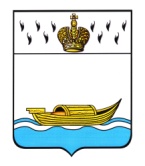 ДУМА ВЫШНЕВОЛОЦКОГО ГОРОДСКОГО ОКРУГАРЕШЕНИЕот 29.01.2020                                     № 148Об установлении нормы предоставления площади жилого помещения по договору социального найма и учетной нормы площади жилого помещенияВ соответствии с Жилищным кодексом РФ, Федеральным законом от 06.10.2003 №131-ФЗ «Об общих принципах организации местного самоуправления в Российской Федерации», Уставом Вышневолоцкого городского округа, Дума Вышневолоцкого городского округа решила:Установить норму предоставления площади жилого помещения по договору социального найма на территории Вышневолоцкого городского округа Тверской области в размере:- 15 кв.м. общей площади жилого помещения, предоставляемого по договору социального найма на одного члена семьи, состоящей из двух человек и более;- 28 кв.м. общей площади жилого помещения, предоставляемого по договору социального найма на одиноко проживающих граждан.2. Установить учетную норму площади жилого помещения, в целях принятия на учет в качестве нуждающихся в жилых помещениях на территории Вышневолоцкого городского округа Тверской области, в размере 10 кв.м. общей площади жилого помещения на одного человека.3. Признать утратившими силу:- решение Вышневолоцкой городской Думы от 04.04.2005 № 31 «Об установлении учетной нормы и нормы предоставления площади жилого помещения»;- решение Вышневолоцкой городской Думы от 22.09.2010 № 143 «О внесении изменений в решение Вышневолоцкой городской Думы от 04.04.2005 №31 «Об установлении учетной нормы и нормы предоставления площади жилого помещения»»;- решение Совета депутатов Борисовского сельского поселения Вышневолоцкого района Тверской области от 26.12.2011 № 22 «Об установлении нормы предоставления и учетной нормы площади жилого помещения по договорам социального найма на территории Борисовского сельского поселения»;- решение Совета депутатов Горняцкого сельского поселения Вышневолоцкого района Тверской области от 02.12.2016  № 140 «Об установлении нормы на предоставлении площади жилого помещения по договорам социального найма и учетной нормы площади жилого помещения в целях принятия граждан на учет в качестве нуждающихся в жилых помещениях»;- решение Совета депутатов Дятловского сельского поселения Вышневолоцкого района Тверской области от 15.12.2008 № 12 «Об установлении учетной нормы площади жилого помещения, предоставляемого по договорам социального найма, на территории Дятловского сельского поселения»;- решение Совета депутатов Есеновичского сельского поселения Вышневолоцкого района Тверской области от 13.07.2010  № 21 «Об установлении нормы предоставления и учетной нормы площади жилого помещения по договорам социального найма на территории Есеновичского сельского поселения»;- решение Совета депутатов Зеленогорского сельского поселения Вышневолоцкого района Тверской области от 26.06.2009 № 39 «Об установлении нормы предоставления, учетной нормы площади жилого помещения по договорам социального найма на территории Зеленогорского сельского поселения»;- решение Совета депутатов Княщинского сельского поселения Вышневолоцкого района Тверской области от 18.05.2010 № 7 «Об установлении учетной нормы площади жилого помещения, предоставляемого по договорам социального найма, на территории Княщинского сельского поселения»;- решение Совета депутатов Коломенского сельского поселения Вышневолоцкого района Тверской области от 10.10.2014  № 17 «Об установлении нормы на предоставление площади жилого помещения по договору социального найма и учетной нормы площади жилого помещения в целях принятия граждан на учет в качестве нуждающихся в жилых помещениях»;- решение Совета депутатов Лужниковского сельского поселения Вышневолоцкого района Тверской области от 21.02.2007  № 5-А «Об установлении представления учетной нормы площади жилого помещения по договорам социального найма на территории Лужниковского сельского поселения»;- решение Совета депутатов Овсищенского сельского поселения Вышневолоцкого района Тверской области от 20.02.2007  № 2-А «Об установлении представления учетной нормы площади жилого помещения по договорам социального найма на территории Овсищенского сельского поселения»;- решение Совета депутатов Садового сельского поселения Вышневолоцкого района Тверской области от 21.07.2008  № 20 «Об установлении нормы предоставления и учетной нормы площади жилого помещения по договорам социального найма на территории Садового сельского поселения»;- решение Совета депутатов Солнечного сельского поселения Вышневолоцкого района Тверской области от 23.12.2016  № 179 «Об установлении нормы на предоставление площади жилого помещения по договору социального найма и учетной нормы площади жилого помещения в целях принятия граждан на учет в качестве нуждающихся в жилых помещениях»;- решение Совета депутатов Сорокинского сельского поселения Вышневолоцкого района Тверской области от 13.02.2007  № 3А «Об установлении нормы предоставления и учетной нормы площади жилого помещения по договорам социального найма и других факторов»;- решение Совета депутатов Терелесовского сельского поселения Вышневолоцкого района Тверской области от 06.05.2014  № 22 «Об установлении нормы на предоставление площади жилого помещения по договору социального найма и учетной нормы площади жилого помещения в целях принятия граждан на учет в качестве нуждающихся в жилых помещениях»;- решение Совета депутатов Холохоленского сельского поселения Вышневолоцкого района Тверской области от 02.12.2016  № 130 «Об установлении нормы на предоставление площади жилого помещения по договору социального найма и учетной нормы площади жилого помещения в целях принятия граждан на учет в качестве нуждающихся в жилых помещениях»;- решение Совета депутатов городского поселения поселок Красномайский Вышневолоцкого района Тверской области от 14.02.2017  № 121 «Об установлении нормы на предоставление площади жилого помещения по договору социального найма и учетной нормы площади жилого помещения в целях принятия граждан на учет в качестве нуждающихся в жилых помещениях».4. Настоящее решение вступает в силу со дня его официального опубликования в газете «Вышневолоцкая правда» и подлежит размещению на официальном сайте муниципального образования Вышневолоцкий городской округ Тверской области в информационно-телекоммуникационной сети «Интернет».Глава Вышневолоцкого городского округа                                                   Н. П. РощинаПредседатель Думы Вышневолоцкого городского округа                                         Н.Н. Адров